МатематикаДата «___»_______ ____ г                                                                                        		Класс 3- «Б» (2 четверть)Урок 41Тема урока: Простые задачи на нахождение числа по его части.Цели  урока: Тип урока: урок закрепления  знаний;  Оборудование, наглядность, ТСО: ____________________________________________________________________________________________________________________________________________________Этапы  и структура урока.1.закрепить знания о способах решения задач нового вида, совершенствовать умение решать уравнения на основе знания о взаимосвязи между компонентами математических действий.2.Закреплять мышление, речь, внимание. 3.Воспитывать познавательную активность, умение работать в коллективе, умение оценивать себя и одноклассников1Организационный момент. Эмоциональный настрой. Мотивация.Организационный момент. Эмоциональный настрой. Мотивация.Ждет нас сегодня работа важная:
Что мы знаем – повторим, 
Что забыли – вспомним.
В математике любая работа 
Не обходится без  с устного счета.Ждет нас сегодня работа важная:
Что мы знаем – повторим, 
Что забыли – вспомним.
В математике любая работа 
Не обходится без  с устного счета.- Запишите трехзначное число, сумма цифр которого равна 8, число единиц – 5, сотен – на 4 меньше (125)- Запишите число, сумма цифр которого равна 9, сотен – 3, десятков – в 2 раза больше (360)- Представьте эти числа в виде суммы разрядных слагаемых(125 = 100 + 20 + 5
360 = 300 + 60)- Найдите сумму и разность этих чисел. (Ответы читаем хором)(365 + 125 = 485
360 – 125 = 235) - Запишите трехзначное число, сумма цифр которого равна 8, число единиц – 5, сотен – на 4 меньше (125)- Запишите число, сумма цифр которого равна 9, сотен – 3, десятков – в 2 раза больше (360)- Представьте эти числа в виде суммы разрядных слагаемых(125 = 100 + 20 + 5
360 = 300 + 60)- Найдите сумму и разность этих чисел. (Ответы читаем хором)(365 + 125 = 485
360 – 125 = 235) 2Актуализация знанийАктуализация знанийПроверка домашнего заданияПроверка домашнего заданияДля закрепления знаний о дробях и долях учитель организовывает работу следующим образом: показывает полоски бумаги (круги, прямоугольники и т. п.), разделенные на равные части, с заштрихованной одной или несколькими частями. Дети должны записать дробь или долю, соответствующую заштрихованной части. Затем выполняется взаимопроверка.Для закрепления знаний о дробях и долях учитель организовывает работу следующим образом: показывает полоски бумаги (круги, прямоугольники и т. п.), разделенные на равные части, с заштрихованной одной или несколькими частями. Дети должны записать дробь или долю, соответствующую заштрихованной части. Затем выполняется взаимопроверка.Разгадай кроссворд - подведение к темеПо горизонтали:1. 1/4 часа (четверть - 8).2. Часть числа (доля - 4).3. Что бывает после каждой четверти? (каникулы - 8)По вертикали:4. 12 часов ночи? (полночь - 7)5. Пол сотни тенге (полтинник - 9).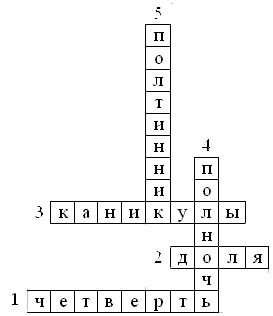 Обобщение: Итак, на что указывает часть слова "пол"? (половину) Как получить половину? (разделить пополам) Что значит делит поровну? (делить на части) Будут ли одинаковыми понятия в математике "доля" и "часть"? (да) Как найти часть числа? (делением) А долю числа? (делением) Разгадай кроссворд - подведение к темеПо горизонтали:1. 1/4 часа (четверть - 8).2. Часть числа (доля - 4).3. Что бывает после каждой четверти? (каникулы - 8)По вертикали:4. 12 часов ночи? (полночь - 7)5. Пол сотни тенге (полтинник - 9).Обобщение: Итак, на что указывает часть слова "пол"? (половину) Как получить половину? (разделить пополам) Что значит делит поровну? (делить на части) Будут ли одинаковыми понятия в математике "доля" и "часть"? (да) Как найти часть числа? (делением) А долю числа? (делением) №1 - устно№1 - устноФизминуткаВстанем дружно на зарядку.
Руки в стороны, согнули.
Вверх подняли, помахали.
Спрятали за спину их и оглянулись:
Через правое плечо, через левое еще,
Дружно все присели, пяточки задели,
Опустили руки вниз. Встали.
Молодцы! Теперь садись!ФизминуткаВстанем дружно на зарядку.
Руки в стороны, согнули.
Вверх подняли, помахали.
Спрятали за спину их и оглянулись:
Через правое плечо, через левое еще,
Дружно все присели, пяточки задели,
Опустили руки вниз. Встали.
Молодцы! Теперь садись!3Повторение пройденного материала.Повторение пройденного материала.№2а) Ленту длиной  разрезали на 5 частей. Чему равна длина одной части?б) Одна третья часть урожая помидоров, собранного с огорода, составила . Сколько килограммов помидоров вырастили на огороде?15 : 5 = 3 (см)9 •3 = 27 (кг)4Первичное закреплениеПервичное закреплениеЧисловой диктант для развития внимания:• Умножьте количество углов в квадрате на наименьшее однозначное число.• Количество углов, которое осталось у стола, когда один отпилили, умножьте на количество ножек у рояля.• Любимую оценку отличника умножьте на количество веселых гусей, живших у бабуси.• Количество букв в слове, обозначающем цвет головного убора героини сказки Шарля Перро, увеличьте в три раза.Закрепление.Для подготовки к решению задач предложить устное решение подобных задач:• Масса дыни . Сколько кг в одной второй части дыни?• Одна третья часть отрезка равна . Какова длина отрезка?• Сколько часов в одной третьей суток?• Сколько минут в одной второй часа?• В Древнем Риме соревнования проводились одну третью часть всего года. Сколько месяцев в году длились соревнования?Числовой диктант для развития внимания:• Умножьте количество углов в квадрате на наименьшее однозначное число.• Количество углов, которое осталось у стола, когда один отпилили, умножьте на количество ножек у рояля.• Любимую оценку отличника умножьте на количество веселых гусей, живших у бабуси.• Количество букв в слове, обозначающем цвет головного убора героини сказки Шарля Перро, увеличьте в три раза.Закрепление.Для подготовки к решению задач предложить устное решение подобных задач:• Масса дыни . Сколько кг в одной второй части дыни?• Одна третья часть отрезка равна . Какова длина отрезка?• Сколько часов в одной третьей суток?• Сколько минут в одной второй часа?• В Древнем Риме соревнования проводились одну третью часть всего года. Сколько месяцев в году длились соревнования?Самостоятельная работа.Учащиеся могут самостоятельно с проверкой выполнить задание №3.1000 – 479 = 521372 + 569 = 941929 – 488 = 441479 + 391 = 870Самостоятельная работа.Учащиеся могут самостоятельно с проверкой выполнить задание №3.1000 – 479 = 521372 + 569 = 941929 – 488 = 441479 + 391 = 8705ПовторениеПовторениеРабота в тетради на печатной основе может быть выполнена самостоятельно.Работа в тетради на печатной основе может быть выполнена самостоятельно.Задание №9 является подготовительным для изучения темы «Площадь фигур», при его выполнении важно показать дваЗадание №9 является подготовительным для изучения темы «Площадь фигур», при его выполнении важно показать два6РефлексияРефлексия7Домашнее задание.Стр.71 № 6Домашнее задание.Стр.71 № 6